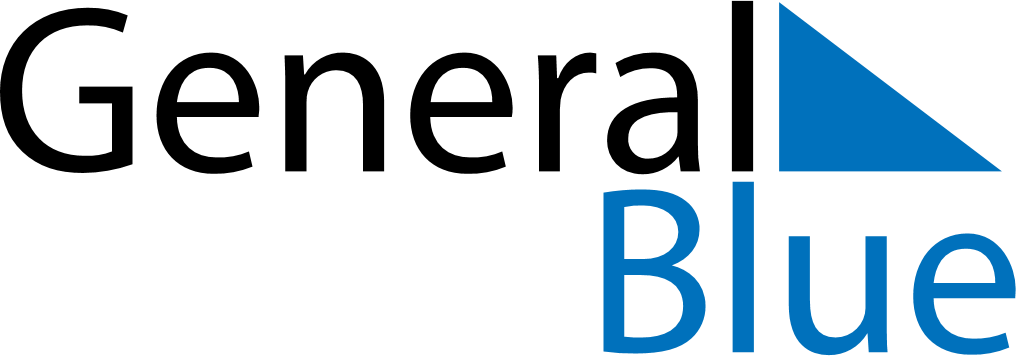 October 2024October 2024October 2024October 2024October 2024October 2024Xishan, Hunan, ChinaXishan, Hunan, ChinaXishan, Hunan, ChinaXishan, Hunan, ChinaXishan, Hunan, ChinaXishan, Hunan, ChinaSunday Monday Tuesday Wednesday Thursday Friday Saturday 1 2 3 4 5 Sunrise: 6:18 AM Sunset: 6:12 PM Daylight: 11 hours and 53 minutes. Sunrise: 6:19 AM Sunset: 6:11 PM Daylight: 11 hours and 52 minutes. Sunrise: 6:19 AM Sunset: 6:10 PM Daylight: 11 hours and 50 minutes. Sunrise: 6:20 AM Sunset: 6:09 PM Daylight: 11 hours and 48 minutes. Sunrise: 6:20 AM Sunset: 6:08 PM Daylight: 11 hours and 47 minutes. 6 7 8 9 10 11 12 Sunrise: 6:21 AM Sunset: 6:06 PM Daylight: 11 hours and 45 minutes. Sunrise: 6:21 AM Sunset: 6:05 PM Daylight: 11 hours and 43 minutes. Sunrise: 6:22 AM Sunset: 6:04 PM Daylight: 11 hours and 42 minutes. Sunrise: 6:22 AM Sunset: 6:03 PM Daylight: 11 hours and 40 minutes. Sunrise: 6:23 AM Sunset: 6:02 PM Daylight: 11 hours and 39 minutes. Sunrise: 6:23 AM Sunset: 6:01 PM Daylight: 11 hours and 37 minutes. Sunrise: 6:24 AM Sunset: 6:00 PM Daylight: 11 hours and 35 minutes. 13 14 15 16 17 18 19 Sunrise: 6:25 AM Sunset: 5:59 PM Daylight: 11 hours and 34 minutes. Sunrise: 6:25 AM Sunset: 5:58 PM Daylight: 11 hours and 32 minutes. Sunrise: 6:26 AM Sunset: 5:57 PM Daylight: 11 hours and 31 minutes. Sunrise: 6:26 AM Sunset: 5:56 PM Daylight: 11 hours and 29 minutes. Sunrise: 6:27 AM Sunset: 5:55 PM Daylight: 11 hours and 28 minutes. Sunrise: 6:27 AM Sunset: 5:54 PM Daylight: 11 hours and 26 minutes. Sunrise: 6:28 AM Sunset: 5:53 PM Daylight: 11 hours and 24 minutes. 20 21 22 23 24 25 26 Sunrise: 6:29 AM Sunset: 5:52 PM Daylight: 11 hours and 23 minutes. Sunrise: 6:29 AM Sunset: 5:51 PM Daylight: 11 hours and 21 minutes. Sunrise: 6:30 AM Sunset: 5:50 PM Daylight: 11 hours and 20 minutes. Sunrise: 6:30 AM Sunset: 5:49 PM Daylight: 11 hours and 18 minutes. Sunrise: 6:31 AM Sunset: 5:48 PM Daylight: 11 hours and 17 minutes. Sunrise: 6:32 AM Sunset: 5:47 PM Daylight: 11 hours and 15 minutes. Sunrise: 6:32 AM Sunset: 5:47 PM Daylight: 11 hours and 14 minutes. 27 28 29 30 31 Sunrise: 6:33 AM Sunset: 5:46 PM Daylight: 11 hours and 12 minutes. Sunrise: 6:34 AM Sunset: 5:45 PM Daylight: 11 hours and 11 minutes. Sunrise: 6:34 AM Sunset: 5:44 PM Daylight: 11 hours and 9 minutes. Sunrise: 6:35 AM Sunset: 5:43 PM Daylight: 11 hours and 8 minutes. Sunrise: 6:36 AM Sunset: 5:42 PM Daylight: 11 hours and 6 minutes. 